Mötesprotokoll/dagordning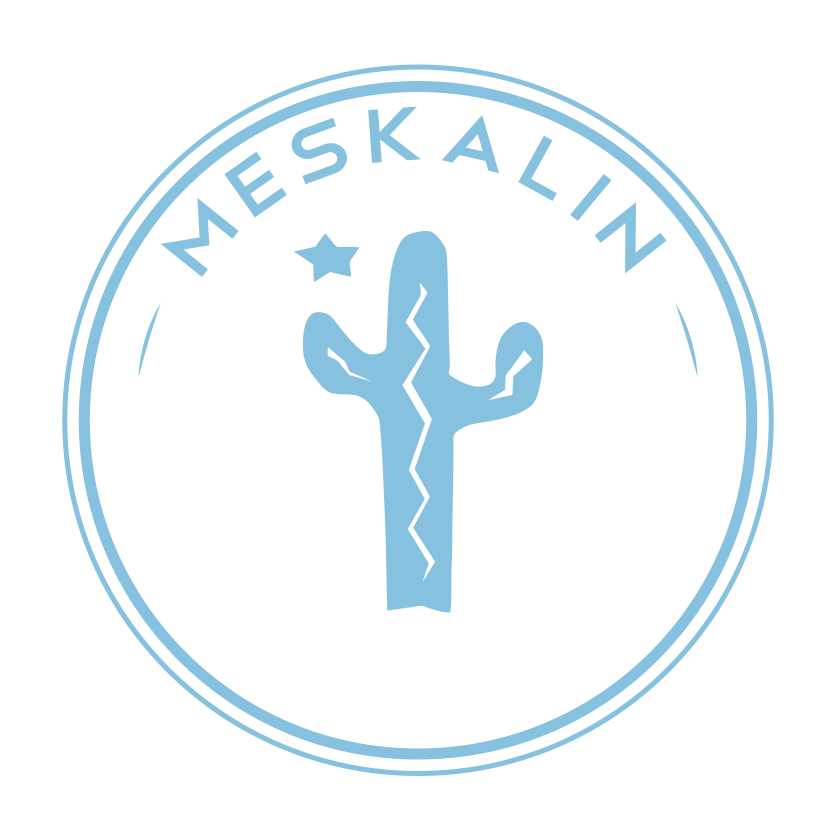 MESKALINDatum: 21/3 – 17.30
Plats: Kalmar nyckel
Närvarande, styrelsen: Jacob Johannesson, Tobias Ranäng, Elin Åkesson, Emine Özdemin, Emelie Olsson, Sofia Bjurs, Alicia Rickström och Wiktor Hulthén§1 Mötets öppnande §2 Fastställande av dagordning §3 Val av mötesordförande Jacob Johannesson§4 Val av mötessekreterare Tobias Ranäng§5 Val av justerare Jacob och Elin§6 Styrelse/sexmästeri-kläder,kort och märken Märken: Vi letar efter billigaste alternativet. 
Hannes rekommenderar: Brodyrmärken.se och mera.se
Vi beställer: Meskalinloggan, I love Meskalin och en ”ny” redigerad kaktuslogga.
Jacob tar på sig detta. Guldkort har delats ut till: Jacob, Tobias, Elin, Emine, Sofia, Wiktor, Emelie och AliciaMärken måste ha beställts innan OVVE KVÄLLEN!!!!§7 Ovve-kväll 4 maj. Preliminärbokas som Ovvve-fixar-kväll.
Emine har planering för kvällen.§8 Styrelsefoto Tobbe har pratat med Örjan. Örjan kan hjälpa till.
Vi pratar om att ta foto 4 april. Återkommer med besked från från Örjan.§9 Ekonomi Ett meddelande kommer skickas ut till alla som beställt ovve på måndag den 26/3. Medlemmen ska swisha, och maila en print-screen på sin betalning till ekonomiansvarig@meskalin.se
Ovvarna kommer börja delas ut när leveransen har kommit.Vi skriver avtal med Info-service. Där vi kommer att ha förmånliga priser. §10 Info från SexmästerietPris för vårsittning på södercentrum är spikat till 210kr pp. Biljetterna släpps på fredag den 22 mars. Vid köp swish och mail till ekonomi. Vi har fått in 44 fadder-ansökningar. Så vi avvaktar med vidare sökningar.§11 Ambassadörer till Harrys Emelie OlssonWiktor HulthénTobias Ranäng§12 Övrigt Vi publicerar KAFFE’s text så får vi se om medlemmarna i meskalin är intresserade.§13 KontoretEmine och Sofia tar mötet den 28 mars§ Nästa MöteEfter påsk.Onsdag den 4. Kl 16.10/ Tobias Ranäng